Welcome to Worship! 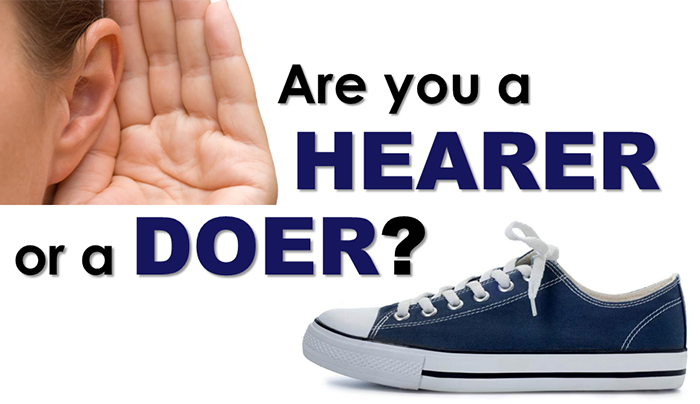 Sun August 29, 2021, 10:30 am 14th Sunday after PentecostClaremont, Fairbank & Goodwood United ChurchesJoin us on Zoom or our YouTube channel:   CFG WorshipWorship Leaders:  Rev. Lionel Ketolaand Pastor Steven Loweth  OneLicense #  A-723979   CCLI # 11550809Words of Welcome     Lighting the Christ CandleThere was a man named Jesus, who brought healing and new life to all whom he met.And he said “I am the light of the World”.Acknowledgement of the LandAs we begin our worship, we acknowledge the history, spirituality and cultures of the First Nations who are the traditional custodians of the land where each of us is gathered today.  Their relationship with the land remains central to their lives.   God of new life, ground us in love and justice so we can work toward reconciliation and fulfill our treaty obligations with Canada’s First Nations peoples.  Amen. Opening Hymn:    VU #   Open My Eyes that I May See  			VIDEO https://youtu.be/O0-CAf0Z-yw	Permission:  Golden Ears United Church, Prayer of the Day 			Source: Prayers for an Inclusive Church, Steven Shakespeare, p. 69 God of unclean hands,touching thoserejected by the world,despised by the relgious: guide us from false puritythat hides our misshapen hearts;lead us to the joyful feastin which all are renewed;through Jesus Christ, the beauty of God’s face.  Amen. We Gather Around God’s WordOne:   Whether you take what is written in the Bible as fact, metaphor, myth or story, listen now to these words for the meaning they hold in your lives today.All:  May the Spirit bless us with wisdom and wonder, as we ponder the meaning of these words in our lives.James 1:17-2717Every generous act of giving, with every perfect gift, is from above, coming down from the Father of lights, with whom there is no variation or shadow due to change. 18In fulfillment of his own purpose he gave us birth by the word of truth, so that we would become a kind of first fruits of his creatures.19You must understand this, my beloved: let everyone be quick to listen, slow to speak, slow to anger; 20for your anger does not produce God’s righteousness. 21Therefore rid yourselves of all sordidness and rank growth of wickedness, and welcome with meekness the implanted word that has the power to save your souls. 22But be doers of the word, and not merely hearers who deceive themselves. 23For if any are hearers of the word and not doers, they are like those who look at themselves in a mirror; 24for they look at themselves and, on going away, immediately forget what they were like. 25But those who look into the perfect law, the law of liberty, and persevere, being not hearers who forget but doers who act—they will be blessed in their doing. 26If any think they are religious, and do not bridle their tongues but deceive their hearts, their religion is worthless. 27Religion that is pure and undefiled before God, the Father, is this: to care for orphans and widows in their distress, and to keep oneself unstained by the world.Holy Wisdom, Holy Word		Thanks be to God! Reflection:  Rev. Lionel Hynn: 	VU 661 	Come to my Heart Lord Jesus 		The Masked Bandits Responsive Psalm:  Psalm 15		Chris Brunelle 		VIDEOhttps://youtu.be/xcHARZjY-9k		Used with Permission Mark 7:1-237Now when the Pharisees and some of the scribes who had come from Jerusalem gathered around him, 2they noticed that some of his disciples were eating with defiled hands, that is, without washing them. 3(For the Pharisees, and all the Jews, do not eat unless they thoroughly wash their hands, thus observing the tradition of the elders; 4and they do not eat anything from the market unless they wash it; and there are also many other traditions that they observe, the washing of cups, pots, and bronze kettles.) 5So the Pharisees and the scribes asked him, “Why do your disciples not live according to the tradition of the elders, but eat with defiled hands?” 6He said to them, “Isaiah prophesied rightly about you hypocrites, as it is written,‘This people honors me with their lips,
but their hearts are far from me;
7in vain do they worship me,
teaching human precepts as doctrines.’8You abandon the commandment of God and hold to human tradition.”14Then he called the crowd again and said to them, “Listen to me, all of you, and understand: 15there is nothing outside a person that by going in can defile, but the things that come out are what defile.”21For it is from within, from the human heart, that evil intentions come…..Holy Wisdom, Holy Word		Thanks be to God! Reflection:  Pastor Steve   Hymn:  VU # 672 	Take Time to be Holy 				VIDEOhttps://youtu.be/WblkcQYxdp8Minute For Mission		- Video message: UCC Moderator Richard Bott Invitation to the OfferingSung Doxology:	VU 541	 Praise God From Whome All Blessings Flow  The Masked Bandits Prayer of Dedication for the Gifts Loving God, you are the source of every good thing;in you we live and move and have our being. May your living Spirit use the gifts that we offerto breathe healing, hope and new life into our broken world; through Jesus, the giver of life.  Amen. Prayers of the PeopleTender God, for our deepest and most holy longings we pray: Renew us O God. For all who wander, who hunger, who thirst; for all who are ill, unemployed, or struggling in any way:Renew us as a people of service and compassionFor this planet, our earth home:Renew our will to be healers of creation For this and every nation, especially the people of Afghanistan, Cuba, Haiti, and countries struggling to obtain COVID vaccines Renew in all people the will for good and the longing for peace and reconciliation. Healing One, we remember all who have asked for our prayers: Intercessions are offeredAll of these prayers we offer in Jesus’ name, who brings us your restoring presence, and who taught us to pray:  God our Mother and Father in Heaven … Closing Song: Go Make a Difference    MV 209  https://youtu.be/i1rM3FIWC-c 		Blessing:God of every blessing,as we journey into this summer day,may we be empowered to be doers of your word – through lives of love, compassion and justice for all your beloved creation.And may the blessing of God: Surprising Creator, Compassionate Healer and Renewing Spirit be with us now and always.  Amen. Sung Dismissal: 	Go Now in Peace	Permission: Trinity United Church, KitchenerChurch News and AnnouncementsWorship News & Schedule through to Labour Day WeekendThank you to Marilyn Elphick and the Fairbank United Church Zoom team for leading us in worship on Sunday July 25 & Sunday August 15 when Rev. Lionel & Pastor Steve were away.  Your gifts and leadership were much appreciated!Sunday Aug 29, 10:30 am - 	Regular Zoom Worship – with Rev. Lionel & Pastor Steve (Rev. Lionel & Pastor Steve are on vacation from August 30 – September 6, inclusive). Sunday Sept 5th  			NO Worship Service on Labour Day Sunday Sunday Sept 12, 10:30 am 	Regular Zoom Worship with Rev. Lionel & Pastor Steve Goodwood United Church - Weekly Programs & Meetings  The Knit-Wits:  Wednesdays at 10:00 am.  This is Goodwood United Church’s weekly ZOOM group for Knitting, crochet and other needle craft.  This group facilitates our congregation’s Prayer Shawl Ministry.  They will keep you in stitches!  To find out how to connect with this group on Zoom, contact Shirley Baster.   Thursdays at 10:30 am – Join us for our Thursday Zoom Check-in & Bible Study. Enjoy a chance to connect with our church community and share stories, laughter and support for this online gathering, which is followed by our weekly bible study. Our Friday Morning Book Study will resume in the fall, with a new book. Contact Rev. Lionel with your suggestions for book themes / titles that our group can read! Joint Church Re-Opening Committee:  Next meeting: Wed Sept. 15, 7 pm. Claremont United Church - Weekly Programs and Meetings  Wednesdays at 10:00 am – Join us for our Online Zoom Check inEnjoy a chance to connect with our church community and share stories, laughter and support for this online gathering. Joint Church Re-Opening Committee:  Next meeting:  Wed Sept 15, 7 pm.  Our Friday Morning Book Study has concluded for the summer.  We will resume in September with a new book.  Send Rev. Lionel your ideas for new books for us to read together in the Fall! DISCERNMENT PROCESS – CLAREMONT UNITED CHURCH’S FUTURE At its last meeting, Claremont United Church’s Board has voted to begin a Discernment process which will use the “wisdom circle process” to discern what our future as a congregation could look like!  This is a very exciting process to begin, as we seek the Spirit’s guidance about our future shape & ministries. This process will begin soon.  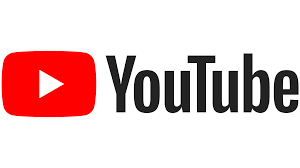 Join us for Worship on our YouTube channel -  CFG WorshipJoin us for worship either on Zoom, or on YouTube, Sundays at 10:30 am Watch past services uploaded to our YouTube channel Go to Youtube.com and search CFG Worship. Continued Financial Support for our Congregations  Please prayerfully consider how you can  continue to support 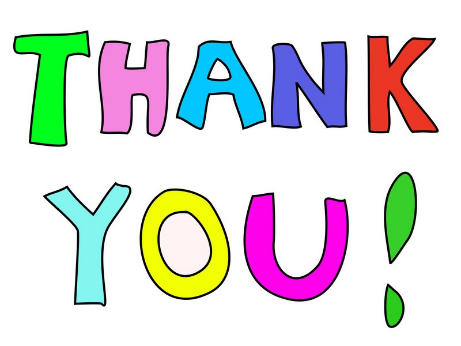 your congregation’s  ongoing ministries during this time.  Offerings can be mailed to the church address itself PAR forms (for pre-authorized debit) are available from your church treasurer You can send your offering by E-TRANSFER through your online banking.   Here is where to send them:    For Claremont United send to:  treasurercuc@outlook.com For Goodwood United send to: goodwooductreasurer@gmail.com Thank you for your continued support of our congregation’s ministry. 